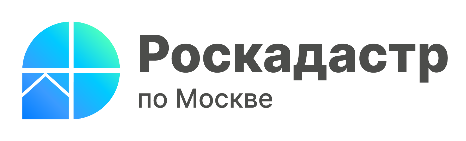 Эксперты столичного Роскадастра ответили на вопросы граждан 
по выпискам из ЕГРНКомпания дала разъяснения по выпискам из реестра недвижимости В Роскадастр по Москве продолжают поступать вопросы граждан 
о сведениях из Единого государственного реестра недвижимости (ЕГРН). В рубрике «вопрос-ответ» представляем вашему вниманию разъяснения на актуальную тему.Вопрос: Является ли выписка из ЕГРН правоустанавливающим документом и правоудостоверяющим документом?Ответ: Правоустанавливающим документом выписка из ЕГРН не является, она отображает актуальные сведения на определенный момент.Выписка из ЕГРН в числе иных сведений, указанных в ней, подтверждает, что на дату, указанную в документе, за определенным в ней лицом зарегистрировано указанное в ней право, о чем в реестре недвижимости сделана регистрационная запись под соответствующим номером (при этом согласно пункту 1 статьи 2 Федерального закона от 21.07.1997 № 122-ФЗ «О государственной регистрации прав на недвижимое имущество и сделок с ним» (в редакции, действовавшей до 01.01.2017), части 5 статьи 1 Федерального закона от 13.07.2015 № 218-ФЗ «О государственной регистрации недвижимости» единственным доказательством существования зарегистрированного права являлась ранее и является в настоящее время только запись в ЕГРН).Вопрос: В течение какого срока действительны сведения, указанные в выписке из ЕГРН?Ответ: Сведения, содержащиеся в Едином государственном реестре недвижимости, независимо от способа их предоставления являются актуальными (действительными) на дату подписания органом регистрации прав соответствующей выписки. «На сегодняшний день выписка из ЕГРН является единственным документом, подтверждающим право собственности на недвижимость. При этом, вне зависимости от формата получения сведений – бумажного или электронного, документ имеет одинаковую юридическую силу, - отметила заместитель директора филиала ППК «Роскадастр» по Москве Александра Смирнова. - Наличие актуальных и достоверных сведений о недвижимости позволит обезопасить граждан от непредвиденных ситуаций перед проведением сделок с имуществом».Напомним, получить общедоступные сведения из ЕГРН в электронном виде может любое заинтересованное лицо, воспользовавшись сервисами Росреестра и Роскадастра, либо Единым порталом государственных и муниципальных услуг.По любым вопросам, касающимся деятельности учреждения, можно обращаться по номеру Ведомственного центра телефонного обслуживания (ВЦТО) 8-800-100-34-34 (звонок бесплатный).Контакты для СМИПресс-служба филиала ППК «Роскадастр» по Москве+ 7 (495) 587-78-55 (вн.23-33)press@77.kadastr.rukadastr.ruМосква, шоссе Энтузиастов, д. 14